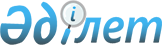 Батыс Қазақстан облысы әкімдігінің 2017 жылғы 10 сәуірдегі № 91 "Асыл тұқымды мал шаруашылығын дамытуды, мал шаруашылығының өнiмдiлiгiн және өнім сапасын арттыруды субсидиялау бағыттары бойынша субсидиялаудың кейбір мәселелері туралы" қаулысына өзгеріс енгізу туралы
					
			Күшін жойған
			
			
		
					Батыс Қазақстан облысы әкімдігінің 2017 жылғы 24 қарашадағы № 286 қаулысы. Батыс Қазақстан облысының Әділет департаментінде 2017 жылғы 28 қарашада № 4966 болып тіркелді. Күші жойылды - Батыс Қазақстан облысы әкімдігінің 2018 жылғы 16 қаңтардағы № 4 қаулысымен
      Ескерту. Күші жойылды - Батыс Қазақстан облысы әкімдігінің 16.01.2018 № 4 қаулысымен (алғашқы ресми жарияланған күнінен бастап қолданысқа енгізіледі).
      Қазақстан Республикасының 2001 жылғы 23 қаңтардағы "Қазақстан Республикасындағы жергілікті мемлекеттік басқару және өзін-өзі басқару туралы" Заңын басшылыққа ала отырып және Қазақстан Республикасы Премьер-Министрінің орынбасары – Қазақстан Республикасы Ауыл шаруашылығы министрінің 2017 жылғы 27 қаңтардағы №30 "Асыл тұқымды мал шаруашылығын дамытуды, мал шаруашылығының өнiмдiлiгiн және өнім сапасын арттыруды субсидиялау қағидаларын бекiту туралы" (Қазақстан Республикасының Әділет министрлігінде 2017 жылғы 17 ақпанда №14813 тіркелген) бұйрығына сәйкес Батыс Қазақстан облысының әкімдігі ҚАУЛЫ ЕТЕДІ:
      1. Батыс Қазақстан облысы әкімдігінің 2017 жылғы 10 сәуірдегі №91 "Асыл тұқымды мал шаруашылығын дамытуды, мал шаруашылығының өнiмдiлiгiн және өнім сапасын арттыруды субсидиялау бағыттары бойынша субсидиялаудың кейбір мәселелері туралы" (Нормативтік құқықтық актілерді мемлекеттік тіркеу тізілімінде №4785 тіркелген, 2017 жылғы 26 сәуірде Қазақстан Республикасы нормативтік құқықтық актілерінің эталондық бақылау банкінде жарияланған) қаулысына мынадай өзгеріс енгізілсін:
      аталған қаулымен бекітілген асыл тұқымды мал шаруашылығын дамытуды, мал шаруашылығының өнiмдiлiгiн және өнім сапасын арттыруды субсидиялау бағыттары бойынша субсидиялар көлемдері осы қаулының қосымшасына сәйкес жаңа редакцияда жазылсын.
      2. "Батыс Қазақстан облысының ауыл шаруашылығы басқармасы" мемлекеттік мекемесі (Б.А.Есенғалиев) осы қаулының әділет органдарында мемлекеттік тіркелуін, Қазақстан Республикасы нормативтік құқықтық актілерінің эталондық бақылау банкінде және бұқаралық ақпарат құралдарында оның ресми жариялануын қамтамасыз етсін.
      3. Осы қаулының орындалуын бақылау облыс әкімінің орынбасары Б.О.Азбаевқа жүктелсін.
      4. Осы қаулы алғашқы ресми жарияланған күнінен бастап қолданысқа енгізіледі. Асыл тұқымды мал шаруашылығын дамытуды, мал шаруашылығының өнiмдiлiгiн
және өнім сапасын арттыруды субсидиялау бағыттары бойынша субсидиялар көлемдері
      Ескерту: аббревиатураның толық жазылуы:
      кг – килограмм;
      млн – миллион.
					© 2012. Қазақстан Республикасы Әділет министрлігінің «Қазақстан Республикасының Заңнама және құқықтық ақпарат институты» ШЖҚ РМК
				
      Облыс әкімі

А.Көлгінов
2017 жылғы 24 қарашадағы № 286
Батыс Қазақстан облысы
әкімдігінің қаулысына
қосымша2017 жылғы 10 сәуірдегі № 91
Батыс Қазақстан облысы
әкімдігінің қаулысымен бекітілген
№
Субсидиялау бағыты
Өлшембірлігі
Өлшембірлігі
1 бірлікке арналған субсидиялар нормативтері, теңге
1 бірлікке арналған субсидиялар нормативтері, теңге
Субсидия көлемі
Субсидия көлемі
Субсидия сомасы, мың теңге
№
Субсидиялау бағыты
Өлшембірлігі
Өлшембірлігі
1 бірлікке арналған субсидиялар нормативтері, теңге
1 бірлікке арналған субсидиялар нормативтері, теңге
Субсидия көлемі
Субсидия көлемі
Субсидия сомасы, мың теңге
Мал шаруашылығы
Мал шаруашылығы
Мал шаруашылығы
Мал шаруашылығы
Мал шаруашылығы
Мал шаруашылығы
Мал шаруашылығы
Мал шаруашылығы
Мал шаруашылығы
1.
Жеке қосалқы шаруашылықтарда және ауыл шаруашылығы кооперативтерінде ірі қара малдың аналық басын қолдан ұрықтандыруды ұйымдастыру
бас
бас
3 414
3 414
8 815
8 815
30 094,4
2.
Қоғамдық және тауарлы табындарда етті, сүтті және сүтті-етті тұқымдардың асыл тұқымды тұқымдық бұқаларын күтіп-бағу 
бас
бас
100 000
100 000
281
281
28 100
Барлық сомасы
Барлық сомасы
Барлық сомасы
Барлық сомасы
Барлық сомасы
Барлық сомасы
Барлық сомасы
Барлық сомасы
58 194,4
Етті мал шаруашылығы
Етті мал шаруашылығы
Етті мал шаруашылығы
Етті мал шаруашылығы
Етті мал шаруашылығы
Етті мал шаруашылығы
Етті мал шаруашылығы
Етті мал шаруашылығы
Етті мал шаруашылығы
1.
Асыл тұқымды және селекциялық жұмыс жүргізу
Асыл тұқымды және селекциялық жұмыс жүргізу
Асыл тұқымды және селекциялық жұмыс жүргізу
Асыл тұқымды және селекциялық жұмыс жүргізу
Асыл тұқымды және селекциялық жұмыс жүргізу
Асыл тұқымды және селекциялық жұмыс жүргізу
Асыл тұқымды және селекциялық жұмыс жүргізу
Асыл тұқымды және селекциялық жұмыс жүргізу
1.1
Тауарлы аналық бас
Тауарлы аналық бас
Тауарлы аналық бас
Тауарлы аналық бас
Тауарлы аналық бас
Тауарлы аналық бас
Тауарлы аналық бас
Тауарлы аналық бас
1)
базалық норматив
бас
бас
10 000
10 000
139 135
139 135
1 391 350
2)
қосымша норматив:
2)
80%-дан бастап (қоса алғанда) төл беру шығымы
бас
бас
8 000
8 000
88 903
88 903
711 224
2)
60%-дан бастап (қоса алғанда) төл беру шығымы 
бас
бас
6 000
6 000
7 978
7 978
47 868
1.2
Асыл тұқымды аналық бас
Асыл тұқымды аналық бас
Асыл тұқымды аналық бас
Асыл тұқымды аналық бас
Асыл тұқымды аналық бас
Асыл тұқымды аналық бас
Асыл тұқымды аналық бас
Асыл тұқымды аналық бас
1)
базалық норматив
бас
бас
10 000
10 000
19 031
19 031
190 310
2)
қосымша норматив:
2)
80%-дан бастап (қоса алғанда) төл беру шығымы
бас
бас
20 000
20 000
12 455
12 455
249 100
2)
70%-дан бастап (қоса алғанда) төл беру шығымы 
бас
бас
15 000
15 000
837
837
12 555
2.
Асыл тұқымды ірі қара мал сатып алу
бас
бас
150 000
150 000
5 721
5 721
858 150
3.
Бұқашықтарды бордақылау шығындарын арзандату
Бұқашықтарды бордақылау шығындарын арзандату
Бұқашықтарды бордақылау шығындарын арзандату
Бұқашықтарды бордақылау шығындарын арзандату
Бұқашықтарды бордақылау шығындарын арзандату
Бұқашықтарды бордақылау шығындарын арзандату
Бұқашықтарды бордақылау шығындарын арзандату
Бұқашықтарды бордақылау шығындарын арзандату
1)
нақты бордақыланғаны 100 бастан бастап 
бас
бас
20 000
20 000
1 694
1 694
33 880
2)
ауыл шаруашылығы кооперативтері
бас
бас
20 000
20 000
200
200
4 000
Барлық сомасы
Барлық сомасы
Барлық сомасы
Барлық сомасы
Барлық сомасы
Барлық сомасы
Барлық сомасы
Барлық сомасы
3 498 437
Сүтті және сүтті-етті мал шаруашылығы
Сүтті және сүтті-етті мал шаруашылығы
Сүтті және сүтті-етті мал шаруашылығы
Сүтті және сүтті-етті мал шаруашылығы
Сүтті және сүтті-етті мал шаруашылығы
Сүтті және сүтті-етті мал шаруашылығы
Сүтті және сүтті-етті мал шаруашылығы
Сүтті және сүтті-етті мал шаруашылығы
Сүтті және сүтті-етті мал шаруашылығы
1.
Селекциялық және асыл тұқымдық жұмыс жүргізу
Селекциялық және асыл тұқымдық жұмыс жүргізу
Селекциялық және асыл тұқымдық жұмыс жүргізу
Селекциялық және асыл тұқымдық жұмыс жүргізу
Селекциялық және асыл тұқымдық жұмыс жүргізу
Селекциялық және асыл тұқымдық жұмыс жүргізу
Селекциялық және асыл тұқымдық жұмыс жүргізу
Селекциялық және асыл тұқымдық жұмыс жүргізу
1.1
Асыл тұқымды аналық бас
1)
базалық норматив
бас
бас
10 000
10 000
1 063
1 063
10 630
2)
қосымша норматив: 
2)
70%-дан бастап (қоса алғанда) төл беру шығымы
бас
бас
20 000
20 000
632
632
12 640
2)
60%-дан бастап (қоса алғанда) төл беру шығымы
бас
бас
15000
15000
17
17
255
2.
Асыл тұқымды ірі қара мал сатып алу
Асыл тұқымды ірі қара мал сатып алу
Асыл тұқымды ірі қара мал сатып алу
Асыл тұқымды ірі қара мал сатып алу
Асыл тұқымды ірі қара мал сатып алу
Асыл тұқымды ірі қара мал сатып алу
Асыл тұқымды ірі қара мал сатып алу
Асыл тұқымды ірі қара мал сатып алу
1)
отандық шаруашылықтардың асыл тұқымды ірі қара малы
бас
бас
170 000
170 000
55
55
9 350
3.
Сүт өндірудің құнын арзандату:
Сүт өндірудің құнын арзандату:
Сүт өндірудің құнын арзандату:
Сүт өндірудің құнын арзандату:
Сүт өндірудің құнын арзандату:
Сүт өндірудің құнын арзандату:
Сүт өндірудің құнын арзандату:
Сүт өндірудің құнын арзандату:
1)
жемдік мал басы 400 бастан басталатын шаруашылықтар 
кг
кг
25
25
1 236 180
1 236 180
30 904,5
2)
жемдік мал басы 50 бастан басталатын шаруашылықтар
кг
кг
15
15
1 492 006
1 492 006
22 380,1
3)
ауыл шаруашылығы кооперативтері 
кг
кг
10
10
15 200
15 200
152
Барлық сомасы
Барлық сомасы
Барлық сомасы
Барлық сомасы
Барлық сомасы
Барлық сомасы
Барлық сомасы
Барлық сомасы
86 311,6
Жұмыртқалы құс шаруашылығы
Жұмыртқалы құс шаруашылығы
Жұмыртқалы құс шаруашылығы
Жұмыртқалы құс шаруашылығы
Жұмыртқалы құс шаруашылығы
Жұмыртқалы құс шаруашылығы
Жұмыртқалы құс шаруашылығы
Жұмыртқалы құс шаруашылығы
Жұмыртқалы құс шаруашылығы
1.
Тағамдық жұмыртқа өндіру құнын арзандату:
Тағамдық жұмыртқа өндіру құнын арзандату:
Тағамдық жұмыртқа өндіру құнын арзандату:
Тағамдық жұмыртқа өндіру құнын арзандату:
Тағамдық жұмыртқа өндіру құнын арзандату:
Тағамдық жұмыртқа өндіру құнын арзандату:
Тағамдық жұмыртқа өндіру құнын арзандату:
Тағамдық жұмыртқа өндіру құнын арзандату:
1)
50 млн. данадан басталатын нақты өндіріс
дана
дана
2,2
2,2
100 000
100 000
220 000
Барлық сомасы
Барлық сомасы
Барлық сомасы
Барлық сомасы
Барлық сомасы
Барлық сомасы
Барлық сомасы
Барлық сомасы
220 000
Шошқа шаруашылығы
Шошқа шаруашылығы
Шошқа шаруашылығы
Шошқа шаруашылығы
Шошқа шаруашылығы
Шошқа шаруашылығы
Шошқа шаруашылығы
Шошқа шаруашылығы
Шошқа шаруашылығы
1.
Шошқа етін өндіру құнын арзандату:
Шошқа етін өндіру құнын арзандату:
Шошқа етін өндіру құнын арзандату:
Шошқа етін өндіру құнын арзандату:
Шошқа етін өндіру құнын арзандату:
Шошқа етін өндіру құнын арзандату:
Шошқа етін өндіру құнын арзандату:
Шошқа етін өндіру құнын арзандату:
1)
нақты бордақыланғаны 3 000 бастан бастап
кг
кг
100
100
112 700
112 700
11 270
Барлық сомасы
Барлық сомасы
Барлық сомасы
Барлық сомасы
Барлық сомасы
Барлық сомасы
Барлық сомасы
Барлық сомасы
11 270
Қой шаруашылығы
Қой шаруашылығы
Қой шаруашылығы
Қой шаруашылығы
Қой шаруашылығы
Қой шаруашылығы
Қой шаруашылығы
Қой шаруашылығы
Қой шаруашылығы
1.
 Селекциялық және асыл тұқымдық жұмыс жүргізу:
 Селекциялық және асыл тұқымдық жұмыс жүргізу:
 Селекциялық және асыл тұқымдық жұмыс жүргізу:
 Селекциялық және асыл тұқымдық жұмыс жүргізу:
 Селекциялық және асыл тұқымдық жұмыс жүргізу:
 Селекциялық және асыл тұқымдық жұмыс жүргізу:
 Селекциялық және асыл тұқымдық жұмыс жүргізу:
 Селекциялық және асыл тұқымдық жұмыс жүргізу:
1)
асыл тұқымды қойлардың аналық басы
бас
бас
2 500
2 500
18 577
18 577
46 442,5
2)
тауарлы қойлардың аналық басы
бас
бас
1 500
1 500
91 663
91 663
137 494,5
2.
 Асыл тұқымды қойлар сатып алу:
 Асыл тұқымды қойлар сатып алу:
 Асыл тұқымды қойлар сатып алу:
 Асыл тұқымды қойлар сатып алу:
 Асыл тұқымды қойлар сатып алу:
 Асыл тұқымды қойлар сатып алу:
 Асыл тұқымды қойлар сатып алу:
 Асыл тұқымды қойлар сатып алу:
1)
тұсақтар 
бас
бас
8 000
8 000
2 919
2 919
23 352
2)
тұқымдық қошқарлар
бас
бас
20 000
20 000
2 165
2 165
43 300
3
Қозы етін өндіру құнын арзандату
Қозы етін өндіру құнын арзандату
бас
бас
1500
1500
6 230
9 345
Барлық сомасы
Барлық сомасы
Барлық сомасы
Барлық сомасы
Барлық сомасы
Барлық сомасы
Барлық сомасы
Барлық сомасы
259 934
Жылқы шаруашылығы
Жылқы шаруашылығы
Жылқы шаруашылығы
Жылқы шаруашылығы
Жылқы шаруашылығы
Жылқы шаруашылығы
Жылқы шаруашылығы
Жылқы шаруашылығы
Жылқы шаруашылығы
1.
Асыл тұқымды айғырларды сатып алу
бас
бас
100 000
100 000
72
72
7 200
2.
Асыл тұқымды аналық бас сатып алу
бас
бас
40 000
40 000
43
43
1 720
Барлық сомасы 
Барлық сомасы 
Барлық сомасы 
Барлық сомасы 
Барлық сомасы 
Барлық сомасы 
Барлық сомасы 
Барлық сомасы 
8 920
Барлығы 
Барлығы 
Барлығы 
Барлығы 
Барлығы 
Барлығы 
Барлығы 
Барлығы 
4 143 067